MUNICIPIO DE CARATINGA/MG - Extrato de Resultado – Pregão Presencial Registro de Preço 92/2022. Objeto: aquisição de pneus e acessórios para atender as necessidades de manutenção dos veículos da frota municipal. Vencedores com menor preço: GHIA PNEUS LTDA - ME, inscrita no CNPJ: 44.781.209/0001-05 – Valor Global de R$ 731.180,00 (Setecentos e Trinta e Um Mil Cento e Oitenta Reais); PNEUS LÍDER PEÇAS E SERVIÇOS EIRELI - EPP inscrita no CNPJ 29.315.340/0001-93 – Valor Global de R$ 1.345.823,00 (Hum Milhão Trezentos e Quarenta e Cinco Mil Oitocentos e Vinte e Três Reais); PORTA SUL 2006 SERVIÇOS DE PORTARIA LTDA – ME inscrita no CNPJ 08.315.916/0001-42 – Valor Global de R$ 977.550,00 (Novecentos e Setenta e Sete Mil Quinhentos e Cinquenta Reais); SOMAR LICITAÇÕES LTDA, inscrito no CNPJ nº 10.458.066/0001-83 – Valor Global de R$ 668.082,00 (Seiscentos e Sessenta e Oito Mil e Oitenta Reais); SS COMÉRCIO & SERVIÇOS EIRELI - ME, inscrita no CNPJ: 30.572.964/0001-75 – Valor Global de R$ 913.002,10 (Novecentos e Treze Mil, Dois Reais e Dez Centavos); XAP COMÉRCIO, IMPORTAÇÃO E EXPORTAÇÃO – EPP, inscrita no CNPJ: 09.072.808/0001-59 – Valor Global de R$ 11.920,50 (Onze Mil Novecentos e Vinte Reais e  Cinquenta Centavos); Caratinga/MG, 25 de Outubro de 2022.  Bruno César Veríssimo Gomes – Pregoeiro. 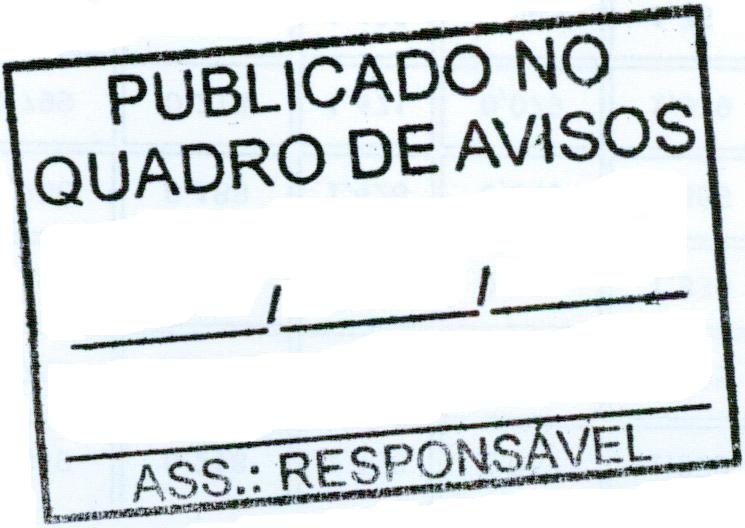 